Теорія та методика хореографіїВикладач: Гончаренко Юліана Володимирівна, кандидат педагогічних наук, доцент, доцент кафедри акторської майстерності та дизайнуКафедра: акторської майстерності, навчальний корпус ЗНУ № 8, ауд. 218E-mail: kam_znu@ukr.net Телефон: **288-76-46 (кафедра акторської майстерності)Сторінка дисципліни на платформі СЕЗН (Moodle): https://moodle.znu.edu.ua/course/view.php?id=2002 Інші засоби зв’язку: сторінка дисципліни  на платформі СЕЗН (Moodle) – форум дисципліни, приватні повідомлення.ОПИС НАВЧАЛЬНОЇ ДИСЦИПЛІНИВИДИ ЗАНЯТЬ І РОЗКЛАД Не є обов’язковимАНОТАЦІЯ Метою навчальної дисципліни «Теорія та методика хореографії» є надання теоретичних знань про історичні засади виникнення танцювального мистецтва, його сутність, основні види та жанри танцю, принципи, закони, методи створення й побудови танцювальної композиції, а також способи організації хореографічної діяльності в соціокультурному житті суспільства. У межах дисципліни здобувач освіти має опанувати системою танцювальних вмінь та навичок, що дозволить йому осмислено-емоційно, виразно, правдиво передавати зміст, характер і духовне наповнення художньо-драматичних образів. Особливу увагу зосереджено на вивченні методики різних видів танцю, які є головною складовою в накопиченні здобувачем освіти танцювальної лексики й виступають запорукою формуванні культури й естетичної виразності жестів, міміки, рухів, необхідних для його професійного зростання.ОЧІКУВАНІ РЕЗУЛЬТАТИ НАВЧАННЯУ разі успішного завершення дисципліни студент зможе:вільно володіти термінологією хореографічного мистецтва;здійснювати постановки хореографічних творів на основі принципів побудови танцювальної композиції;емоційно, художньо-виразно відтворювати танцювальні образи (визначати виразні форм танцювальних образів, виконувати танцювальні композиції та відтворювати манери виконання);аналізувати та застосовувати отриманні знання на практиці;записувати та читати хореографічні композиції;створювати танцювальні етюди, сюжетні і безсюжетні танці; орієнтуватися в проблемах сучасного хореографічного мистецтва.ОСНОВНІ НАВЧАЛЬНІ РЕСУРСИ Навчально-методична література та танцювально-лексичний матеріал, опрацювання хореографічно-методичної літератури. Лекційний матеріал та опрацювання першоджерел. Рекомендації до практичних занять з дисципліни. ФОРМИ ОЦІНЮВАННЯ Поточне оцінювання Результати поточного оцінювання доступні в електронному «Журналі оцінок» на платформі Google: посилання Узагальнені оцінки та оцінки за виконання танцювально-творчих завдань розміщуються на платформі СЕЗН (Moodle).Обов’язкові види навчальної роботи:– розробка та створення хореографічних образів пластичної вистави (максимально 20балів);– підготовка лібрето до кожного хореографічного номеру пластичної вистави (максимально 20 балів);– активна участь у груповій роботі на практичних заняттях (максимально 10 балів).Додаткові види навчальної роботи:– – підготовка додаткових практичних завдань з дисципліни (максимально 10 балів).Підсумкове оцінювання:Практична складова демонстрація характеристики хореографічних образів пластичної вистави – 20 балів (максимальна кількість);демонстрація лібрето мізансцен пластичної вистави  – 20 балів (максимальна кількість).КРИТЕРІЇ ОЦІНЮВАННЯ ШКАЛА ОЦІНЮВАННЯ: НАЦІОНАЛЬНА ТА ECTSРОЗКЛАД КУРСУ ОСНОВНІ ДЖЕРЕЛА та ІНФОРМАЦІЙНІ РЕСУРСИ	Ваганова А.Я. Основы классического танца. 7 – е изд., стер. Санкт-Питербург: Издательство «Лань», 2002. 192 с.Барышникова Т. Азбука хореографии. Москва: Рольф, 2001. 272 с. Васильева-Рождественская М. В. Историко-бытовой танец. Москва: Искусство, 1962. 390 с.Историко-бытовой танец // [Електронний ресурс]. – Режим доступу: http://muzikalkairk.ucoz.ru/publ/istoriko_bytovoj_tanec/57Никитин В. Ю. Модерн-джаз танец: Этапы развития. Метод. Техника. Москва: ИД «Один из лучших», 2004. 414 с., ил. URL:https://nmdshi.uln.muzkult.ru/media/2018/09/17/1217333830/Nikitin_V.Yu_Modern_dzhaz._Etapy_razvitiya._Metod._TeKhnika.pdf.Энциклопедия танца. // [Електронний ресурс]. – Режим доступу:  http://www.krugosvet.ru/node/39681?page=3,19Энциклопедия балета. // [Електронний ресурс]. – Режим доступу:  http://www.niv.ru/doc/ballet/encyclopedia/index.htmРЕГУЛЯЦІЇ І ПОЛІТИКИ КУРСУВідповідальність здобувача освіти: Ознайомитися з сторінкою дисципліни на платформі СЕЗН (Moodle), а саме з: робочою програмою дисципліни, загальними розділами сторінки, термінами виконання завдань, формами контролю. Підтвердити вивчення рекомендацій «ЗАГАЛЬНІ ПОРАДИ ЗДОБУВАЧУ ОСВІТИ» (обов’язково).Виконання навчального плану дисципліни передбачає системну присутність здобувачів освіти на практичних заняттях, виконання запропонованих завдань для самостійної роботи, відпрацювання пропущених практичних занять, проходження передбачених форм контролю.Відвідування практичних занять є обов’язковим. Студенти, які за певних обставин не можуть відвідувати практичні заняття регулярно, мають узгодити із викладачем графік індивідуального відпрацювання пропущених занять.Політика академічної доброчесності: Очікується, що здобувачі освіти будуть відповідально ставитись до опанування та відпрацювання елементів та рухів різних видів хореографічного мистецтва. Виявлення ознак академічної недоброчесності (відсутність елементарних навичок у виконанні основних рухів, відсутність знань методики виконання рухів, невідповідність рухів музичному супроводу тощо) у практичній діяльності студента є підставою для її негативної оцінки викладачем. Очикується максимально можливе дотримання норм Кодексу академічної доброчесності Запорізького національного університету.Формати комунікації між викладачем і здобувачами вищої освіти: в аудиторії під час лабораторних занять; у системі електронного забезпечення навчання Moodle, на запланованих консультаціях з дисципліни, електронним листуванням. Відповіді на електронні запити здобувачів освіти надаються викладачем впродовж трьох робочих днів, якщо вказано: прізвище та ініціали, шифр академічної групи, дисципліна.Використання мобільних телефонів, планшетів та інших гаджетів під час лабораторних занять має бути обґрунтовано освітньою діяльністю здобувача освіти. Обов’язковим є застосування режиму «БЕЗ ЗВУКУ» протягом всього аудиторного заняття. ДОДАТОК ДО СИЛАБУСУ ЗНУ – 2020-2021Місія Запорізького національного університету полягає у формуванні європейського простору освіти, науки і культури європейського рівня, здатного активно впливати на громадську думку, забезпечувати соціальне прогнозування у різних сферах на основі фундаментальних і прикладних наукових досліджень. Запорізький національний університет відіграє важливу роль у розвитку економіки, державних інституцій та громадянського суспільства, надаючи їм знань, компетентностей та ідей, необхідних для забезпечення економічного, політичного та соціального розвитку і зростання.АКАДЕМІЧНА ДОБРОЧЕСНІСТЬ. Студенти і викладачі Запорізького національного університету несуть персональну відповідальність за дотримання принципів академічної доброчесності, затверджених Кодексом академічної доброчесності ЗНУ: https://tinyurl.com/ya6yk4ad. Декларація академічної доброчесності здобувача вищої освіти (додається в обов’язковому порядку до письмових кваліфікаційних робіт, виконаних здобувачем, та засвідчується особистим підписом): https://tinyurl.com/y6wzzlu3.НАВЧАЛЬНИЙ ПРОЦЕС ТА ЗАБЕЗПЕЧЕННЯ ЯКОСТІ ОСВІТИ. Перевірка набутих студентами знань, навичок та вмінь (атестації, заліки, іспити та інші форми контролю) є невід’ємною складовою системи забезпечення якості освіти і проводиться відповідно до Положення про організацію та методику проведення поточного та підсумкового семестрового контролю навчання студентів ЗНУ: https://tinyurl.com/y9tve4lk.ПОВТОРНЕ ВИВЧЕННЯ ДИСЦИПЛІН, ВІДРАХУВАННЯ. Наявність академічної заборгованості до 6 навчальних дисциплін (в тому числі проходження практики чи виконання курсової роботи) за результатами однієї екзаменаційної сесії є підставою для надання студенту права на повторне вивчення зазначених навчальних дисциплін. Порядок повторного вивчення визначається Положенням про порядок повторного вивчення навчальних дисциплін та повторного навчання у ЗНУ: https://tinyurl.com/y9pkmmp5. Підстави та процедури відрахування студентів, у тому числі за невиконання навчального плану, регламентуються Положенням про порядок переведення, відрахування та поновлення студентів у ЗНУ: https://tinyurl.com/ycds57la.НЕФОРМАЛЬНА ОСВІТА. Порядок зарахування результатів навчання, підтверджених сертифікатами, свідоцтвами, іншими документами, здобутими поза основним місцем навчання, регулюється Положенням про порядок визнання результатів навчання, отриманих у неформальній освіті: https://tinyurl.com/y8gbt4xs.ВИРІШЕННЯ КОНФЛІКТІВ. Порядок і процедури врегулювання конфліктів, пов’язаних із корупційними діями, зіткненням інтересів, різними формами дискримінації, сексуальними домаганнями, міжособистісними стосунками та іншими ситуаціями, що можуть виникнути під час навчання, регламентуються Положенням про порядок і процедури вирішення конфліктних ситуацій у ЗНУ: https://tinyurl.com/ycyfws9v. Конфліктні ситуації, що виникають у сфері стипендіального забезпечення здобувачів вищої освіти, вирішуються стипендіальними комісіями факультетів, коледжів та університету в межах їх повноважень, відповідно до: Положення про порядок призначення і виплати академічних стипендій у ЗНУ: https://tinyurl.com/yd6bq6p9; Положення про призначення та виплату соціальних стипендій у ЗНУ: https://tinyurl.com/y9r5dpwh. ПСИХОЛОГІЧНА ДОПОМОГА. Телефон довіри практичного психолога (061)228-15-84 (щоденно з 9 до 21).РІВНІ МОЖЛИВОСТІ ТА ІНКЛЮЗИВНЕ ОСВІТНЄ СЕРЕДОВИЩЕ. Центральні входи усіх навчальних корпусів ЗНУ обладнані пандусами для забезпечення доступу осіб з інвалідністю та інших маломобільних груп населення. Допомога для здійснення входу у разі потреби надається черговими охоронцями навчальних корпусів. Якщо вам потрібна спеціалізована допомога, будь-ласка, зателефонуйте (061) 228-75-11 (начальник охорони).  Порядок супроводу (надання допомоги) осіб з інвалідністю та інших маломобільних груп населення у ЗНУ: https://tinyurl.com/ydhcsagx. РЕСУРСИ ДЛЯ НАВЧАННЯ. Наукова бібліотека: http://library.znu.edu.ua. Графік роботи абонементів: понеділок – п`ятниця з 08.00 до 17.00; субота з 09.00 до 15.00.ЕЛЕКТРОННЕ ЗАБЕЗПЕЧЕННЯ НАВЧАННЯ (MOODLE): HTTPS://MOODLE.ZNU.EDU.UAЯкщо забули пароль/логін, направте листа з темою «Забув пароль/логін» за адресами:·   для студентів ЗНУ - moodle.znu@gmail.com, Савченко Тетяна Володимирівна·   для студентів Інженерного інституту ЗНУ - alexvask54@gmail.com, Василенко Олексій ВолодимировичУ листі вкажіть: прізвище, ім'я, по-батькові українською мовою; шифр групи; електронну адресу.Якщо ви вказували електронну адресу в профілі системи Moodle ЗНУ, то використовуйте посилання для відновлення паролю https://moodle.znu.edu.ua/mod/page/view.php?id=133015.Центр інтенсивного вивчення іноземних мов: http://sites.znu.edu.ua/child-advance/Центр німецької мови, партнер Гете-інституту: https://www.znu.edu.ua/ukr/edu/ocznu/nimШкола Конфуція (вивчення китайської мови): http://sites.znu.edu.ua/confucius.ЗАПОРІЗЬКИЙ НАЦІОНАЛЬНИЙ УНІВЕРСИТЕТФАКУЛЬТЕТ СОЦІАЛЬНОЇ ПЕДАГОГІКИ ТА ПСИХОЛОГІЇСилабус навчальної дисципліниДенна форма навчання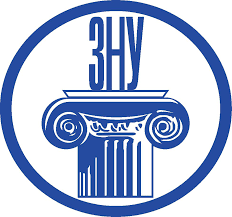 Освітня програма, Освітня програма, Театральне мистецтво Театральне мистецтво Театральне мистецтво Театральне мистецтво Театральне мистецтво Театральне мистецтво Театральне мистецтво Рівень вищої освіти:Рівень вищої освіти:Перший магістерськийПерший магістерськийПерший магістерськийПерший магістерськийПерший магістерськийПерший магістерськийПерший магістерськийСтатус дисципліни:Статус дисципліни:Блок дисциплін вільного вибору студента в межах спеціальностіБлок дисциплін вільного вибору студента в межах спеціальностіБлок дисциплін вільного вибору студента в межах спеціальностіБлок дисциплін вільного вибору студента в межах спеціальностіБлок дисциплін вільного вибору студента в межах спеціальностіБлок дисциплін вільного вибору студента в межах спеціальностіБлок дисциплін вільного вибору студента в межах спеціальностіКредити ECTS4Навч. рік:2021-20222021-2022Рік навчання1Тижні12Кількість годин120Кількість змістових модулів2Практичні заняття – 24Лабораторні - 12Самостійна робота– 84Практичні заняття – 24Лабораторні - 12Самостійна робота– 84Практичні заняття – 24Лабораторні - 12Самостійна робота– 84Практичні заняття – 24Лабораторні - 12Самостійна робота– 84Практичні заняття – 24Лабораторні - 12Самостійна робота– 84Вид контролю:Вид контролю:ЗалікКонсультації:Консультації:Консультації:Консультації:Консультації:Консультації:Консультації:Консультації:Консультації:Рік навчання 2021/2022Семестр: вересень -  груденьТермін навчання: 14.02.2022 – 07.05.2022Термін навчання: 14.02.2022 – 07.05.2022Екзаменаційний період:07.06.2022 – 17.06.2022Екзаменаційний період:07.06.2022 – 17.06.2022Загальна кількість годин – 150‘Форми організації освітнього процесуАудиторна роботаАудиторна роботаСамостійна робота здобувача освітиОчні консультації викладачаЗагальна кількість годин – 150‘Види навчальних занять ЛабораторніПрактичніСамостійна робота здобувача освітиОчні консультації викладачаРозподіл навчальних годин Розподіл навчальних годин 122484Час проведення за розкладомЧас проведення за розкладомКонтрольний західТермін виконання% від загальної оцінкиПоточний контроль Поточний контроль 60%Розробка та створення хореографічних образів пластичної вистави На кожному практичному заняттях20 %Підготовка лібрето до кожного хореографічного номеру пластичної виставиДо кожного практичного заняття20 %Активна участь у груповій роботі на практичних заняттяхНа кожному практичному занятті10 %Підготовка додаткових практичних завдань з дисципліниДо кожного практичного заняття 10 %Підсумковий контроль Підсумковий контроль 40%Демонстрація характеристики хореографічних образів пластичної виставиЗаліковий тиждень20%Демонстрація лібрето мізансцен пластичної вистави Заліковий тиждень20%Разом Разом 100%Види і форми освітнього процесуКритерії та показники оцінки навчально-пізнавальної діяльності здобувачів освітиВиди і форми освітнього процесуКритерії та показники оцінки навчально-пізнавальної діяльності здобувачів освітиПрактичні та лабораторні заняттяОцінюється:– ступінь володіння здобувачем освіти основними поняттями хореографічного мистецтва;– логічність побудови хореографічної композиції;– уміння фіксувати хореографічний твір;– активність здобувача освіти на практичному занятті.Практичні та лабораторні заняттяПрактичні та лабораторні заняттяОсновні та додаткові завдання до практичних занятьРезультати виконаного здобувачем освіти завдання оцінюється за показниками: Основні та додаткові завдання до практичних занять– рівень знань образної мови хореографічного мистецтва;– якість виконання практичного завдання з фіксації обраного хореографічної номеру пластичної вистави;– творчий рівень розробки танцювальних образів та оригінальність рисунків хореографічного номеру пластичної виставиОсновні та додаткові завдання до практичних занятьОсновні та додаткові завдання до практичних занятьОсновні та додаткові завдання до практичних занятьОсновні та додаткові завдання до практичних занятьПідсумковий семестровий контроль: залік1. Оцінювання рівня демонстрації характеристики хореографічних образів пластичної вистави (20 б.)2. Оцінювання рівня демонстрації лібрето мізансцен пластичної вистави (20 балів)За шкалою ECTSЗа шкалою університетуЗа національною шкалоюЗа національною шкалоюЗа шкалою ECTSЗа шкалою університетуЕкзаменЗалікA90 – 100 (відмінно)5 (відмінно)ЗарахованоB85 – 89 (дуже добре)4 (добре)ЗарахованоC75 – 84 (добре)4 (добре)ЗарахованоD70 – 74 (задовільно) 3 (задовільно)ЗарахованоE60 – 69 (достатньо)3 (задовільно)ЗарахованоFX35 – 59 (незадовільно – з можливістю повторного складання)2 (незадовільно)Не зарахованоF1 – 34 (незадовільно – з обов’язковим повторним курсом)2 (незадовільно)Не зарахованоТижденьФорми організації освітнього процесуТемаКонтрольне завданняКількість балівРозділ 1 Багатоманітність хореографічних образівРозділ 1 Багатоманітність хореографічних образівРозділ 1 Багатоманітність хореографічних образівРозділ 1 Багатоманітність хореографічних образів301 – 5Практичне та лабораторне заняття Образна мова хореографічного мистецтваВідтворення характеристики хореографічного образу51 – 5Самостійна роботаПідготовка до практичного заняття Основне практичне завдання 1, 3 Додаткове завдання 56 – 8Практичне та лабораторне заняття Танцювальні номери як засіб відтворення танцювальних образівСхематична розробка танцювальних номерів з розкриттям хореографічних образів36 – 8Самостійна роботаПідготовка до практичного заняттяОсновне практичне завдання 1, 3Додаткове завдання2Атестація 1Презентація схеми танцювальних номерів з розкриттям  хореографічних образів15Розділ 2: Методологія створення лібретоРозділ 2: Методологія створення лібретоРозділ 2: Методологія створення лібретоРозділ 2: Методологія створення лібрето309 – 12Практичне та лабораторне заняття Особливості створення лібрето до хореографічного номеру пластичної виставиРозробка лібрето до танцювальних номерів пластичної вистави49 – 12Самостійна роботаПідготовка до практичного заняттяОсновне практичне завдання 2, 3Додаткове завдання313 – 14Практичне та лабораторне заняття Особливості створення лібрето до кожної мізансцени пластичної виставиРозробка лібрето до мізансцен пластичної вистави413 – 14Самостійна роботаПідготовка до практичного заняттяОсновне практичне завдання 2, 3Додаткове завдання414Атестація 2Показ розроблених танцювальних етюдів15Заліковий тижденьЗалікДемонстрація характеристики хореографічних образів пластичної вистави20Заліковий тижденьЗалікДемонстрація лібрето мізансцен пластичної вистави  20